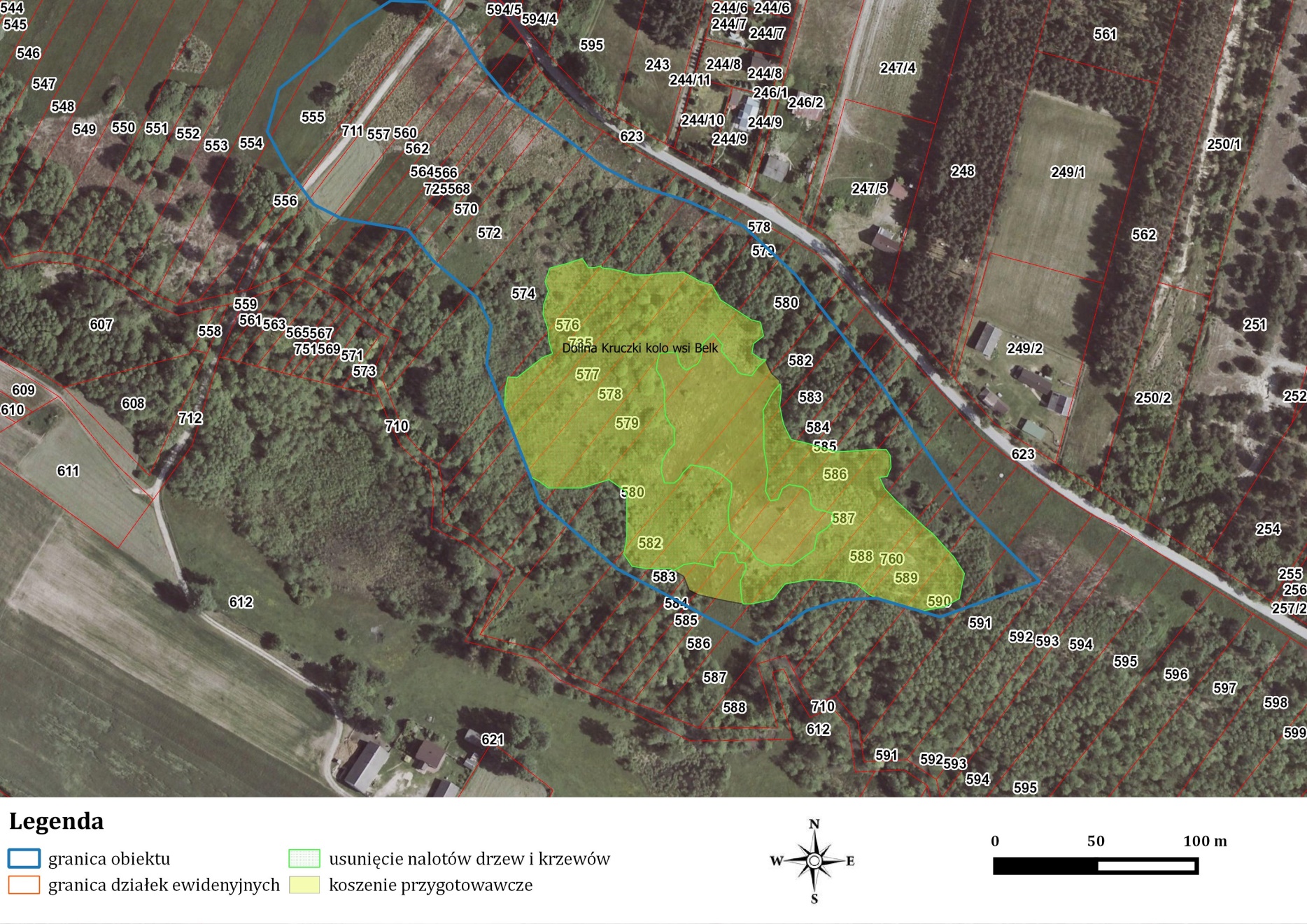 Obszar Natura 2000: Ostoja Nidziańska PLH260003, obiekt: Dolina Kruczki koło wsi Bełk 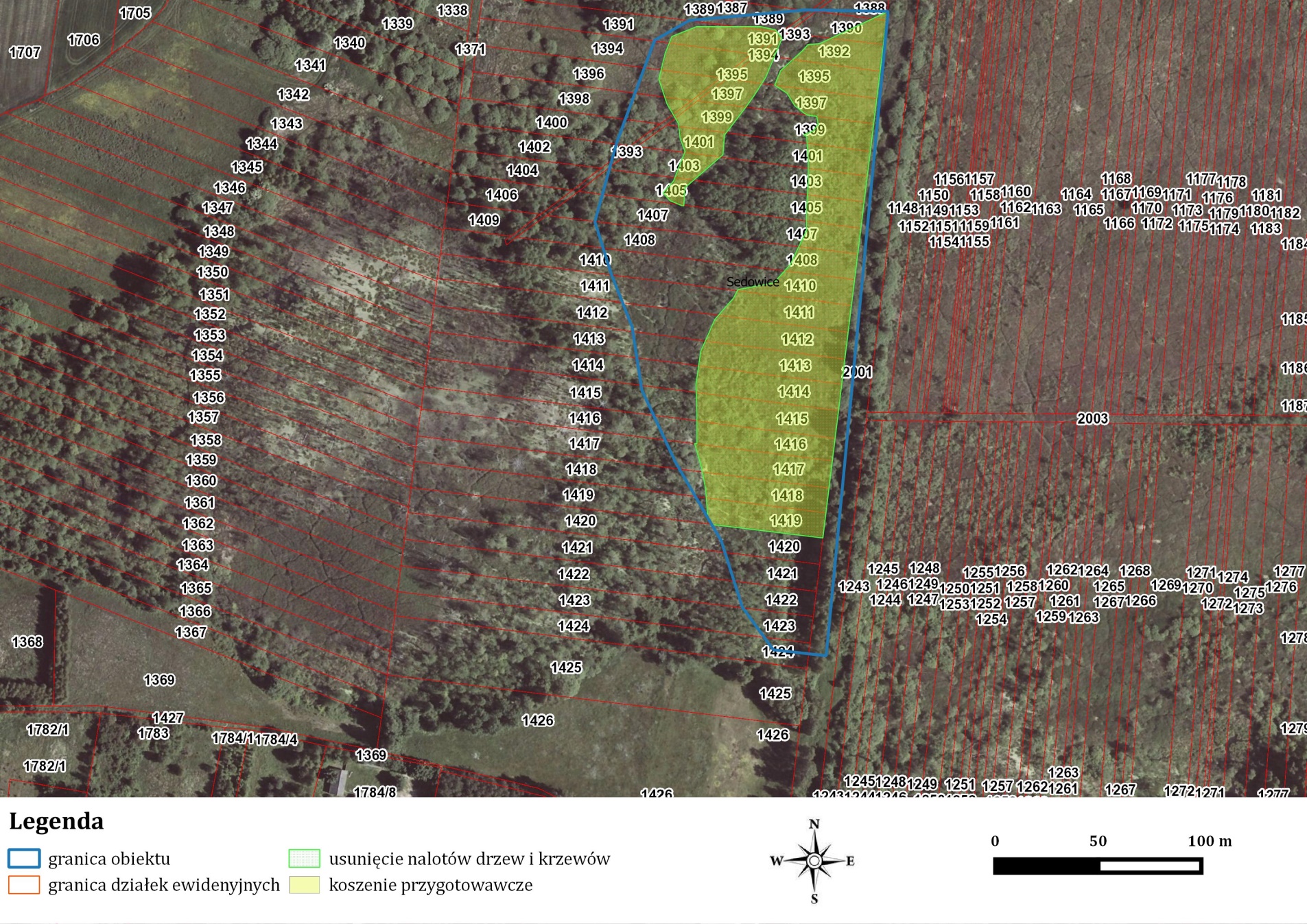 Obszar Natura 2000: Dolina Mierzawy PLH260020, obiekt: Dolina Mierzawy koło wsi Sędowice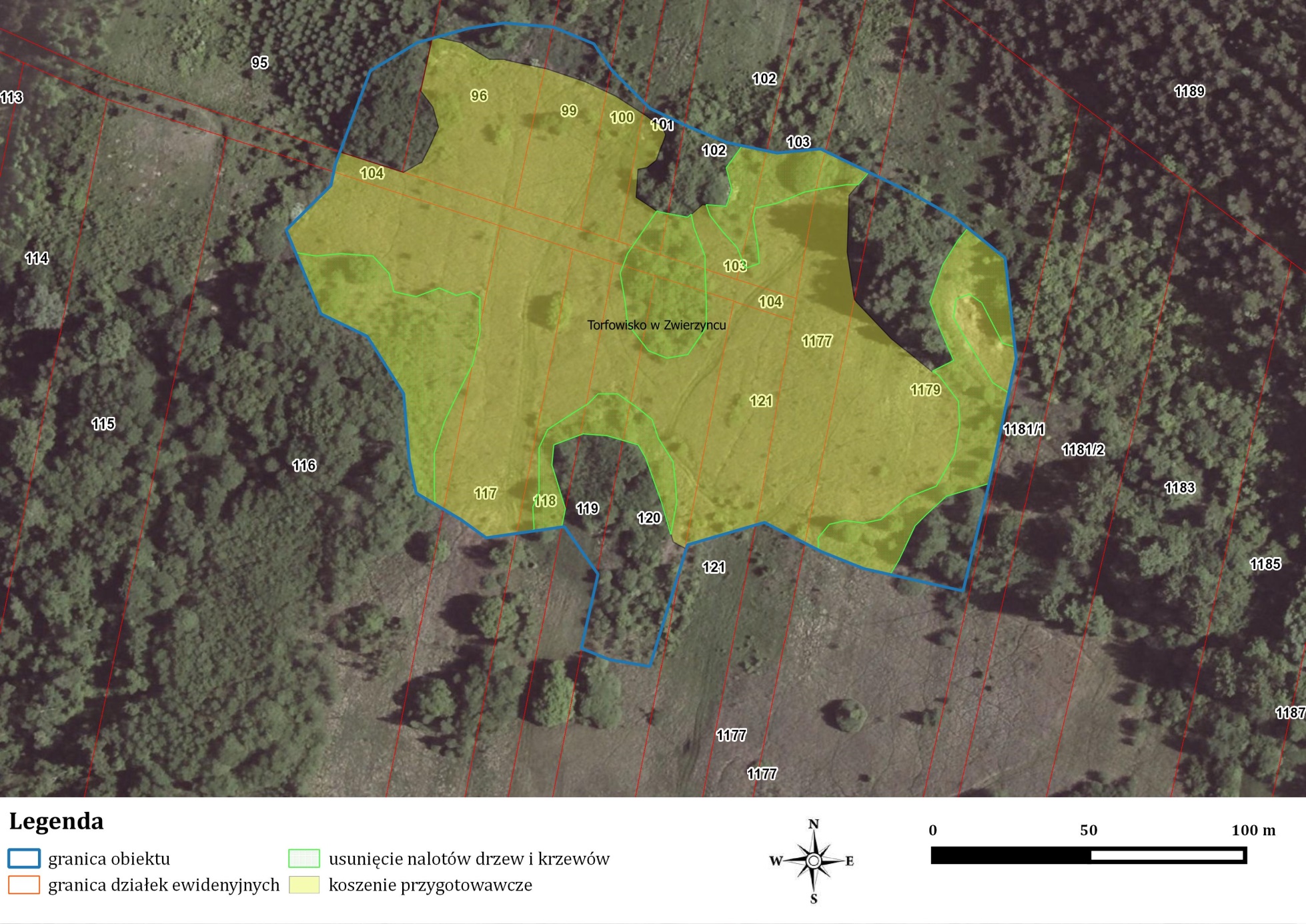 Obszar Natura 2000: Ostoja Szaniecko - Solecka PLH260034, obiekt: Torfowisko w Zwierzyńcu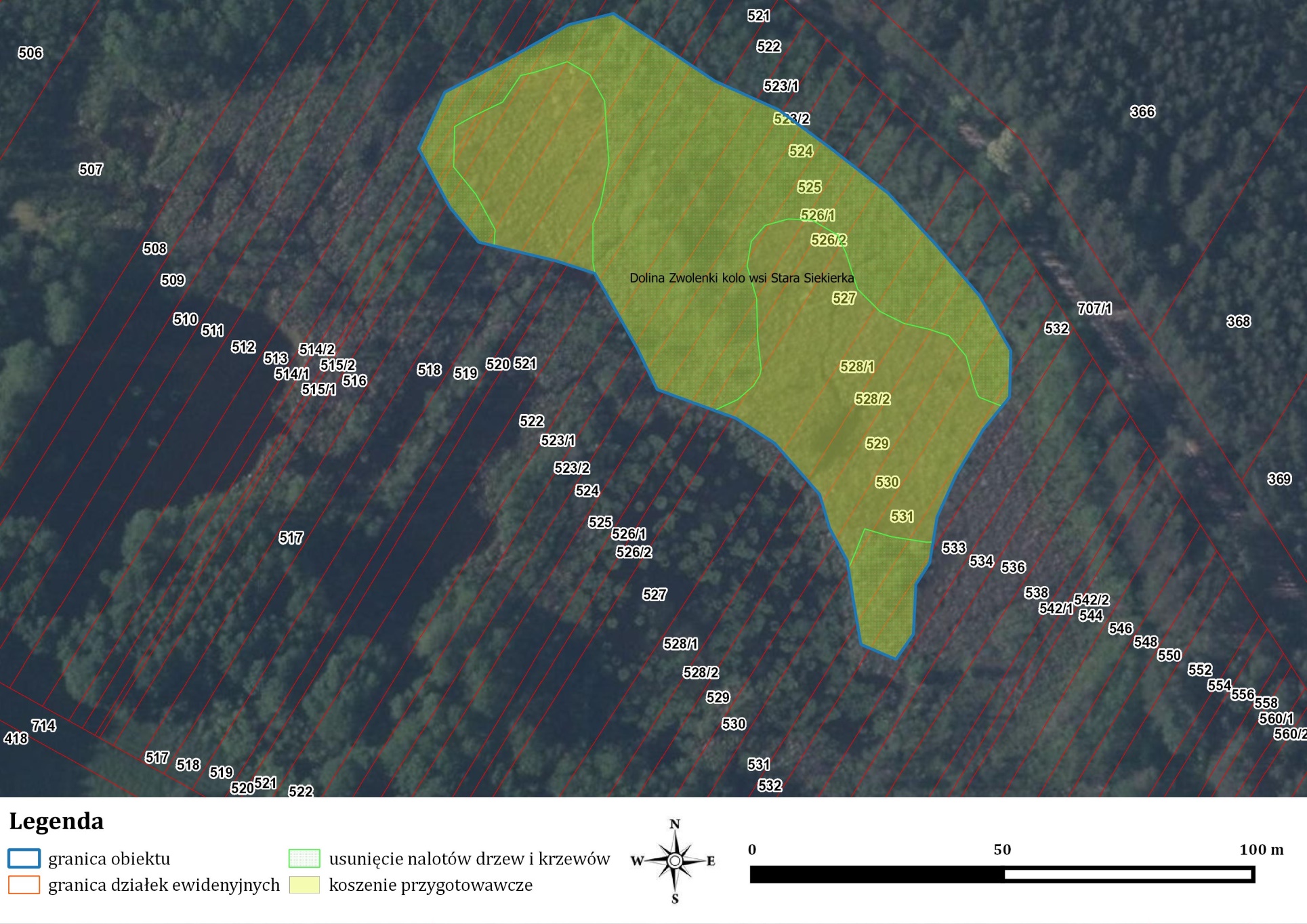 Obszar Natura 2000: Dolina Zwoleńki PLH140006, obiekt: Stara Siekierka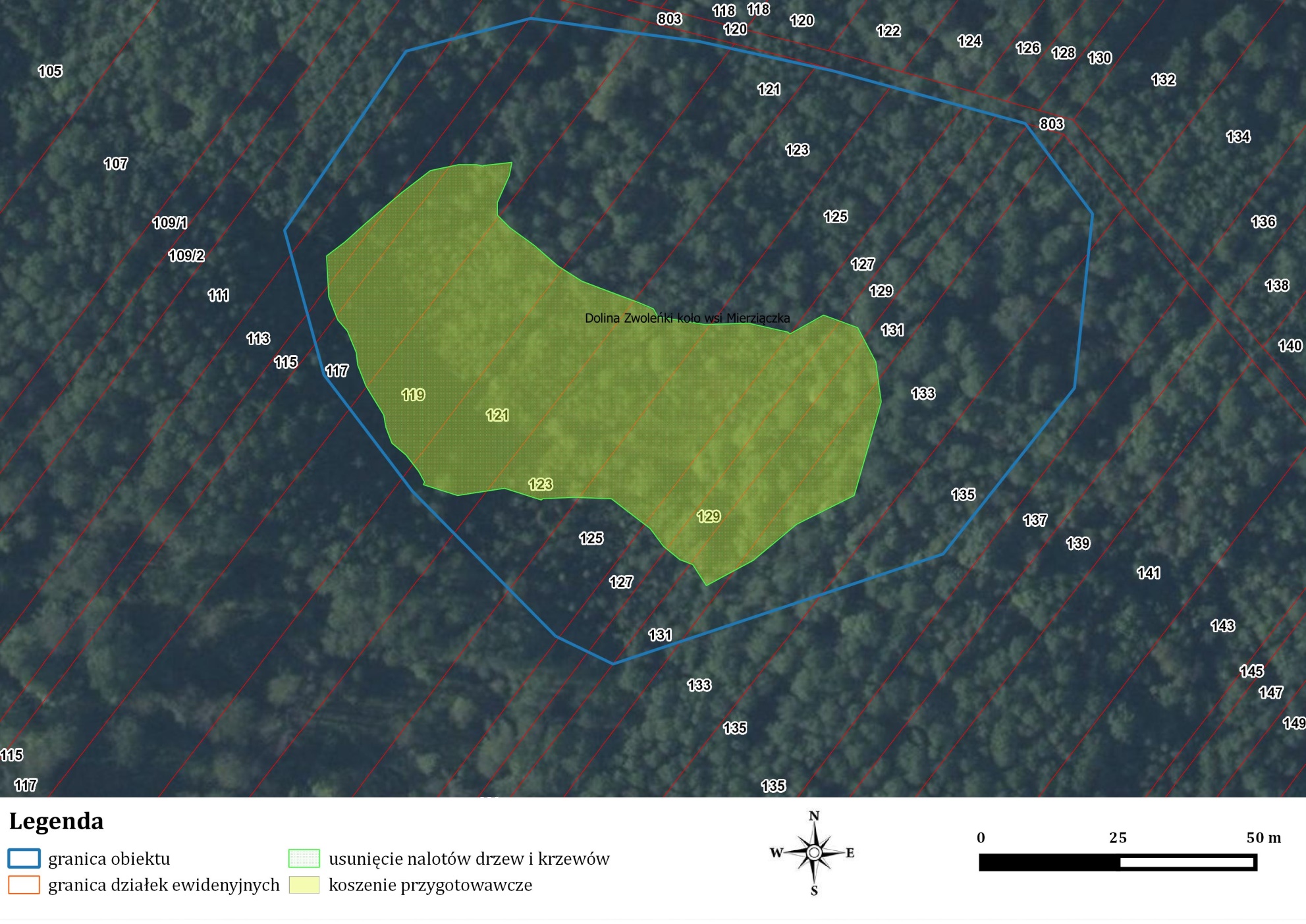 Obszar Natura 2000: Dolina Zwoleńki PLH140006, obiekt: Mierziączka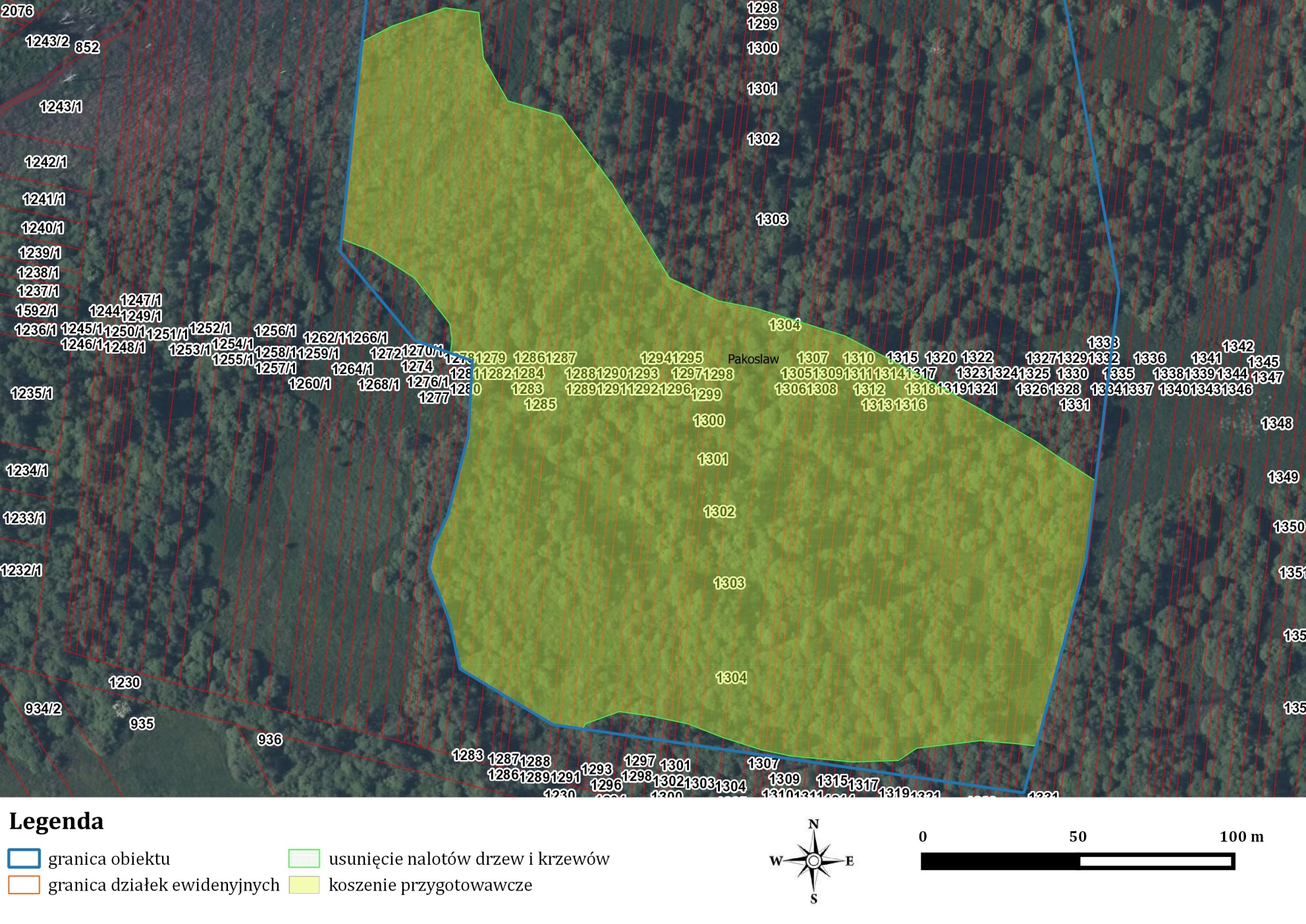 . Obszar Natura 2000: Pakosław PLH140015, obiekt: Pakosław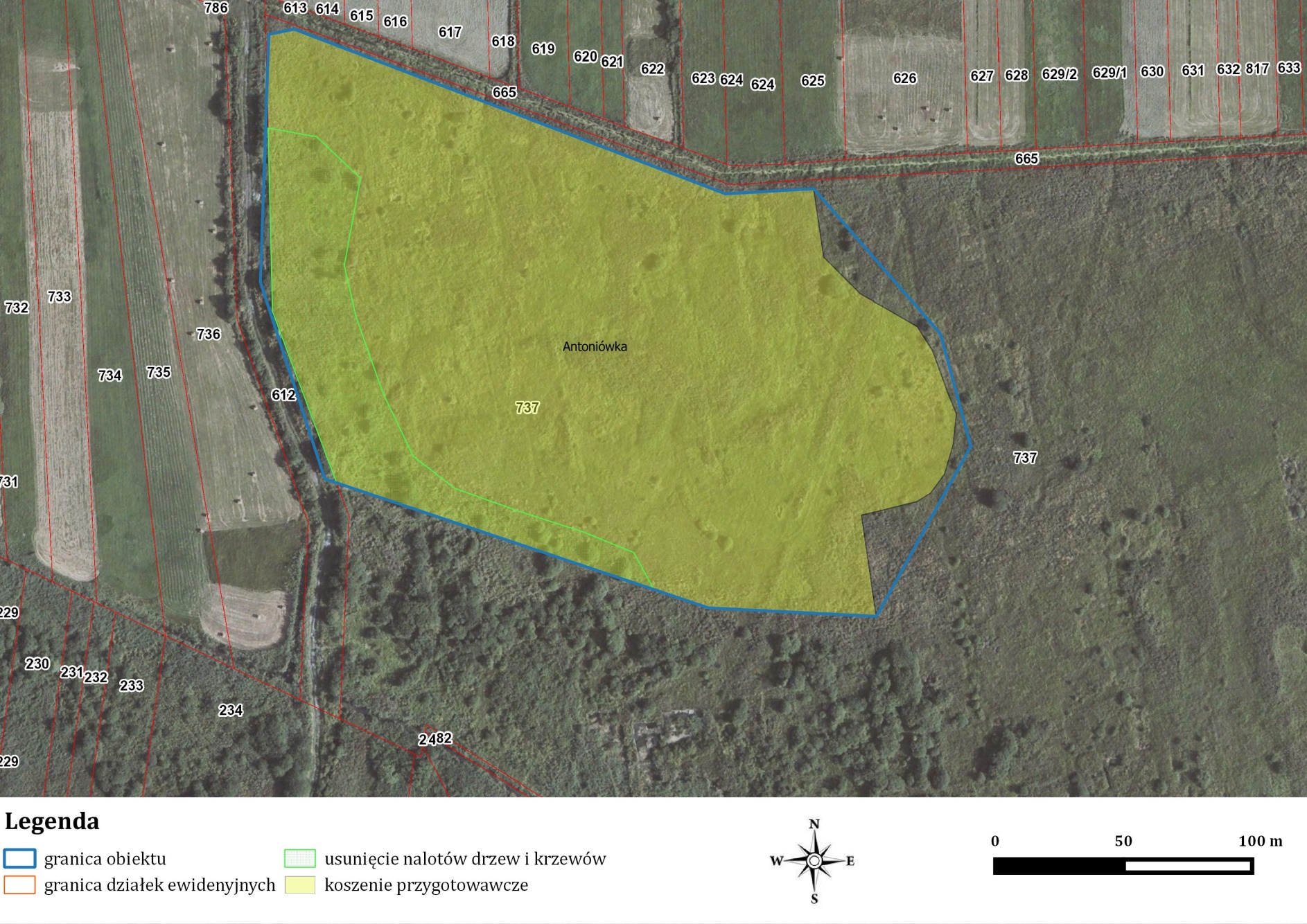  Obszar Natura 2000: Dolina Sieniochy PLH060025, obiekt: Antoniówka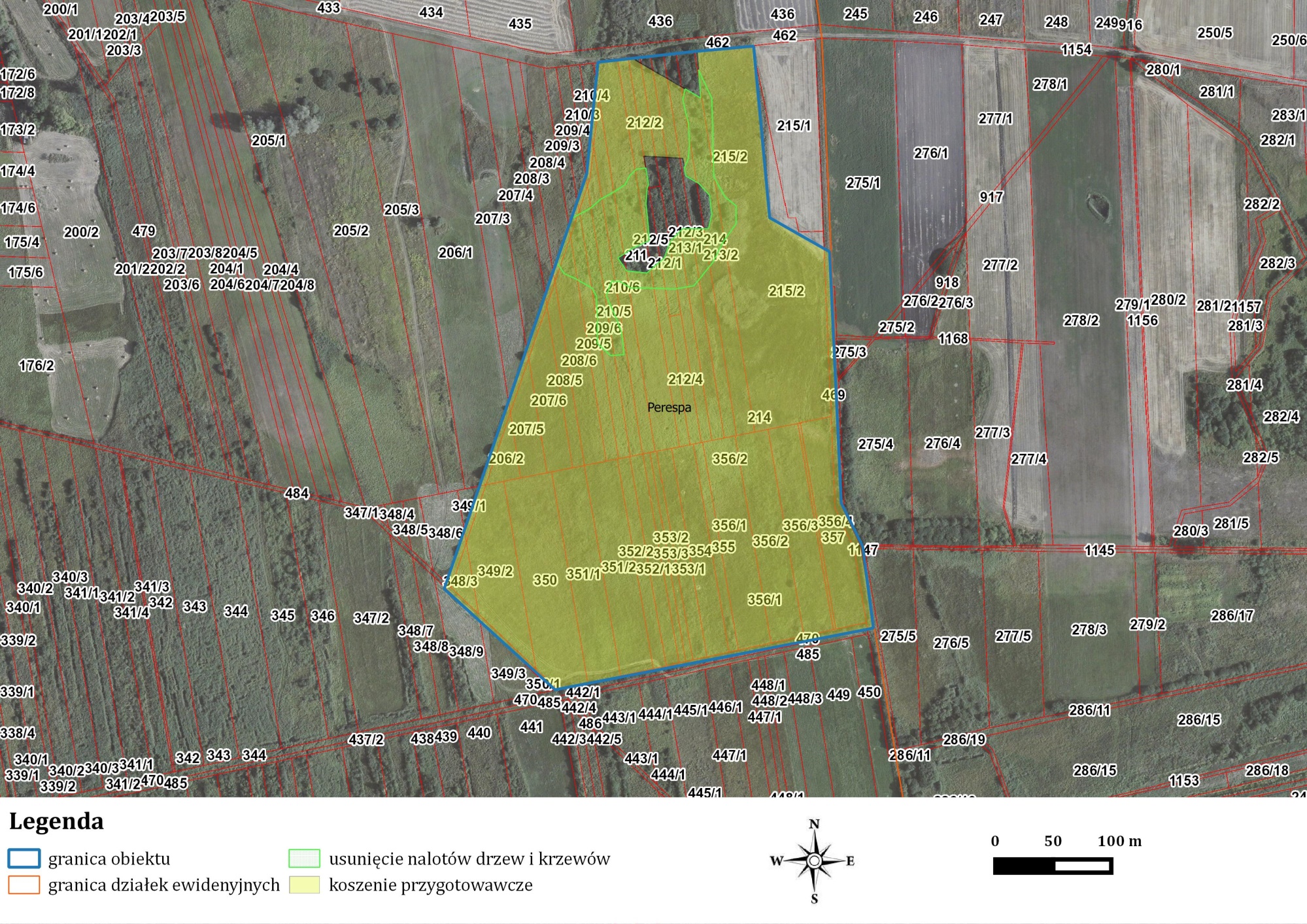 Obszar Natura 2000: Dolina Sieniochy PLH060025, obiekt: Perespa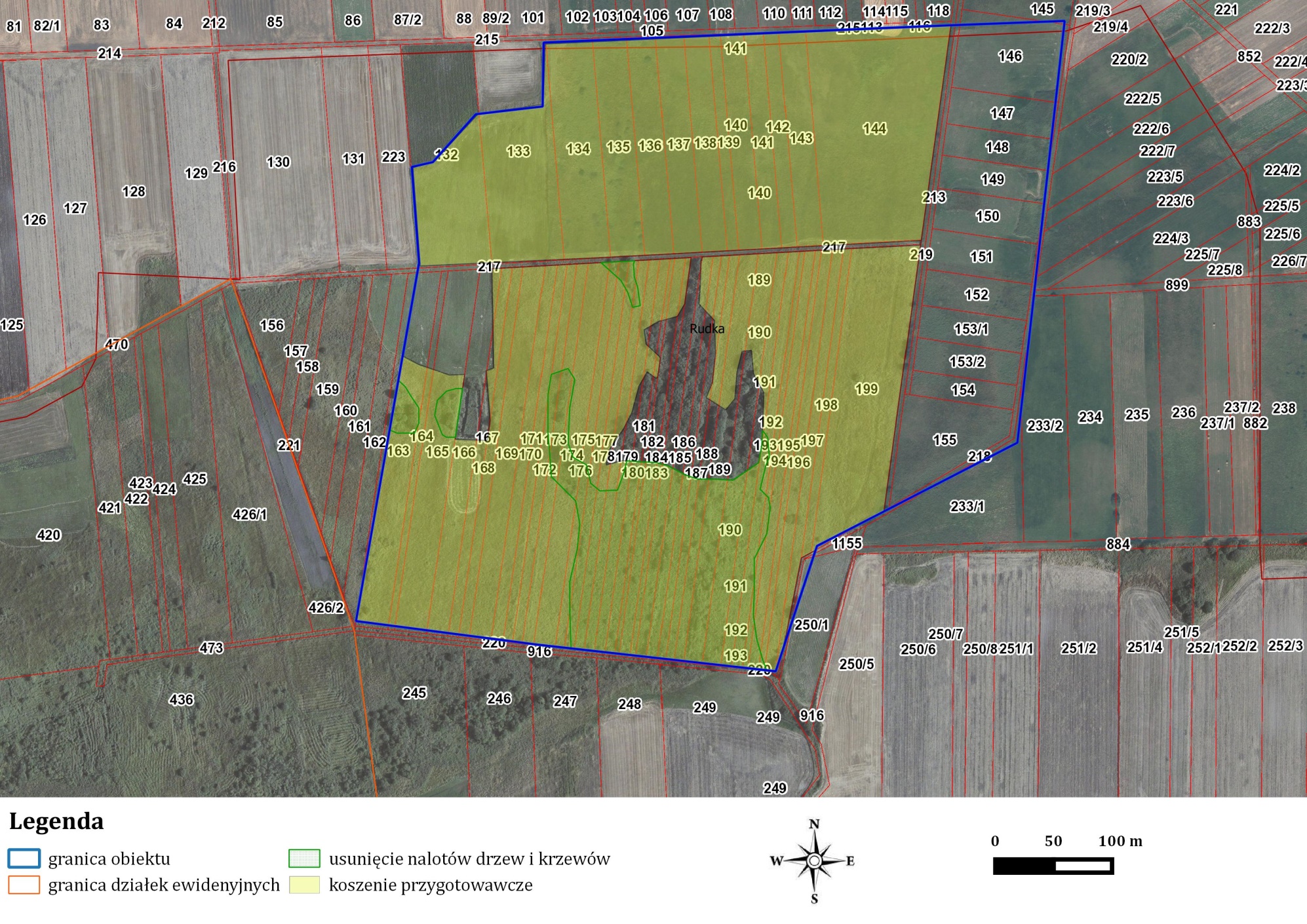 Obszar Natura 2000: Dolina Sieniochy PLH060025, obiekt: Rudka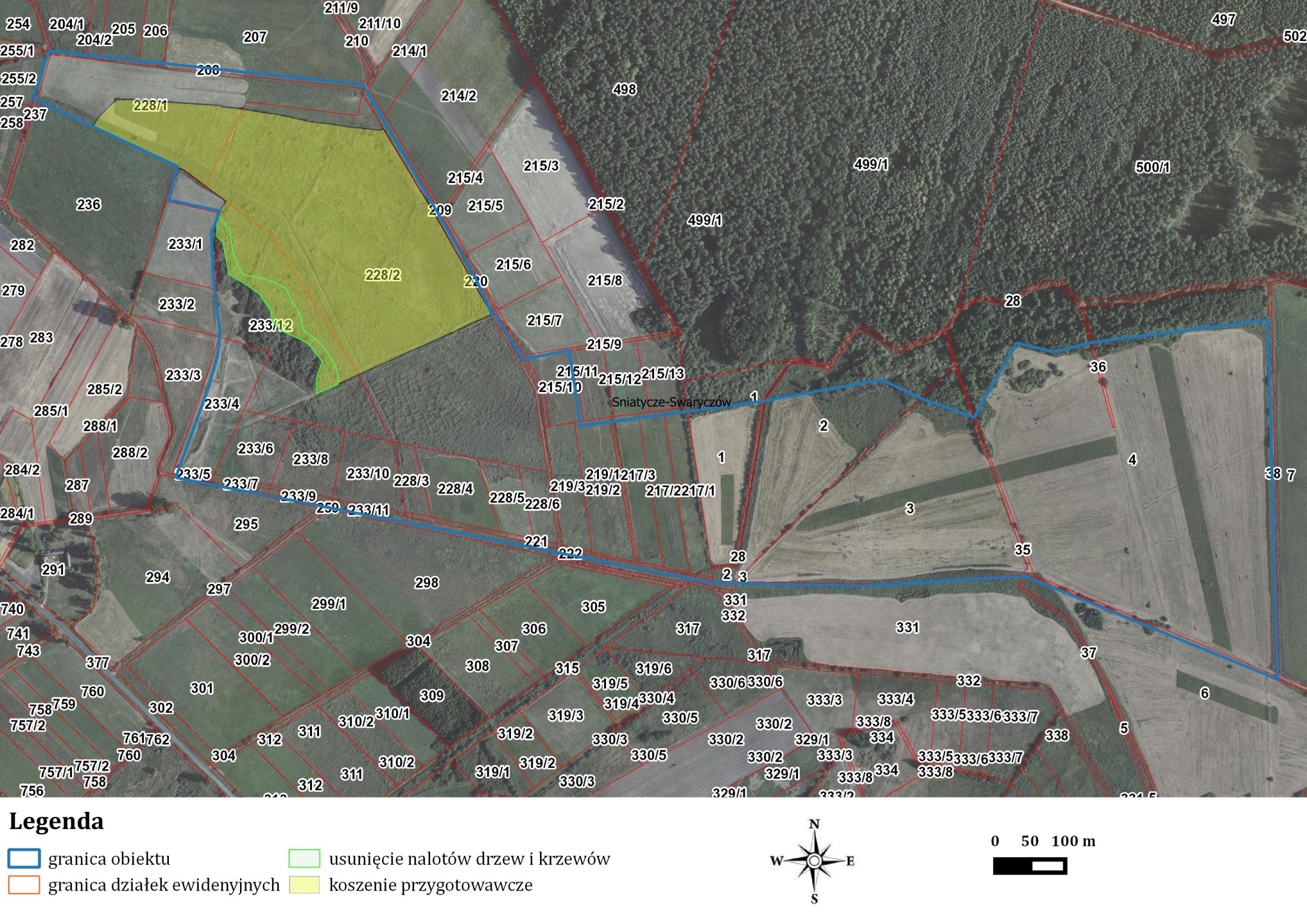 Obszar Natura 2000: Dolina Sieniochy PLH060025, obiekt: Śniatycze Swaryczów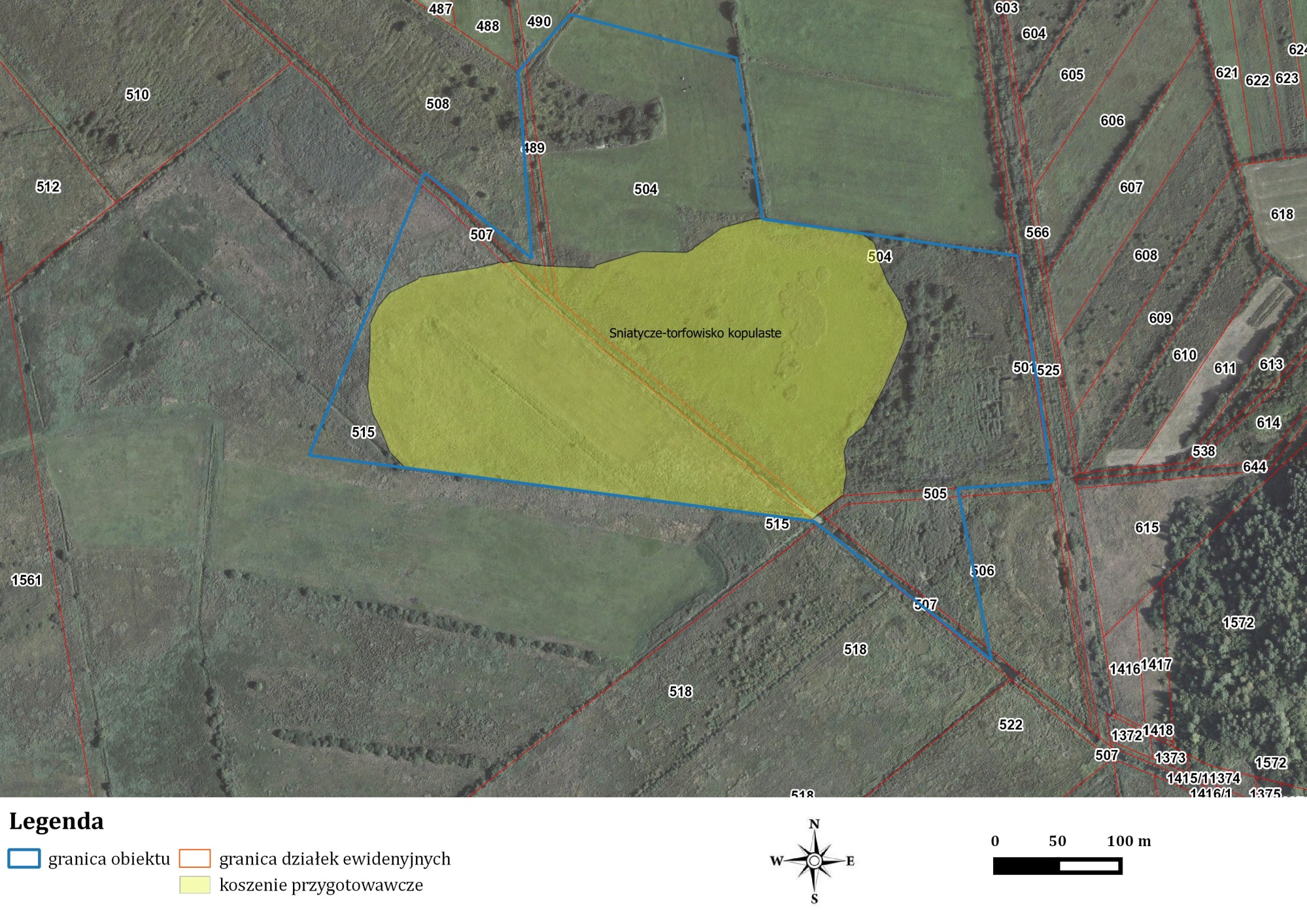 Obszar Natura 2000: Dolina Sieniochy PLH060025, obiekt: Śniatycze – torfowisko kopulaste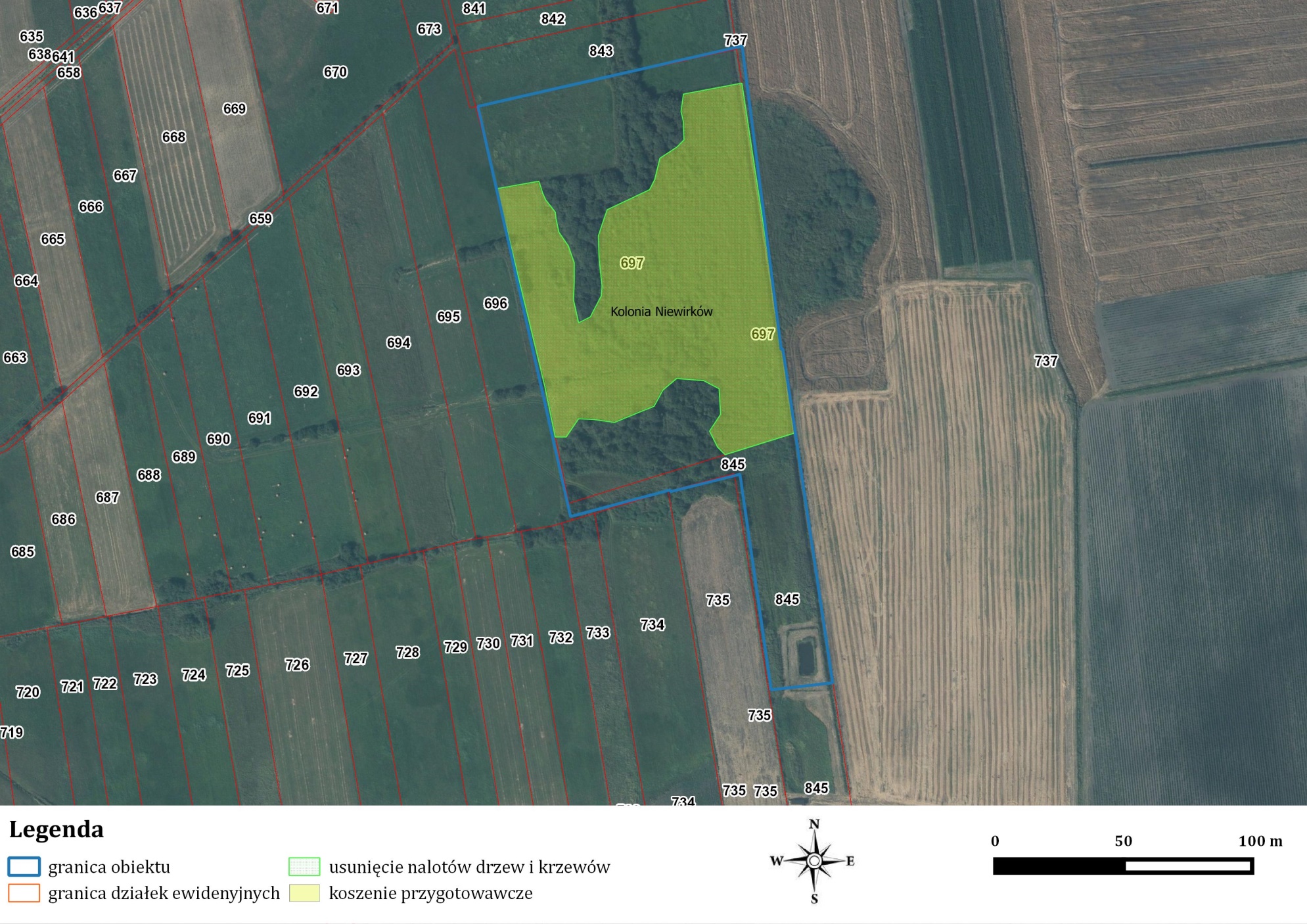 Obszar Natura 2000: Dolina Górnej Siniochy PLH060086, obiekt: Kolonia Niewirków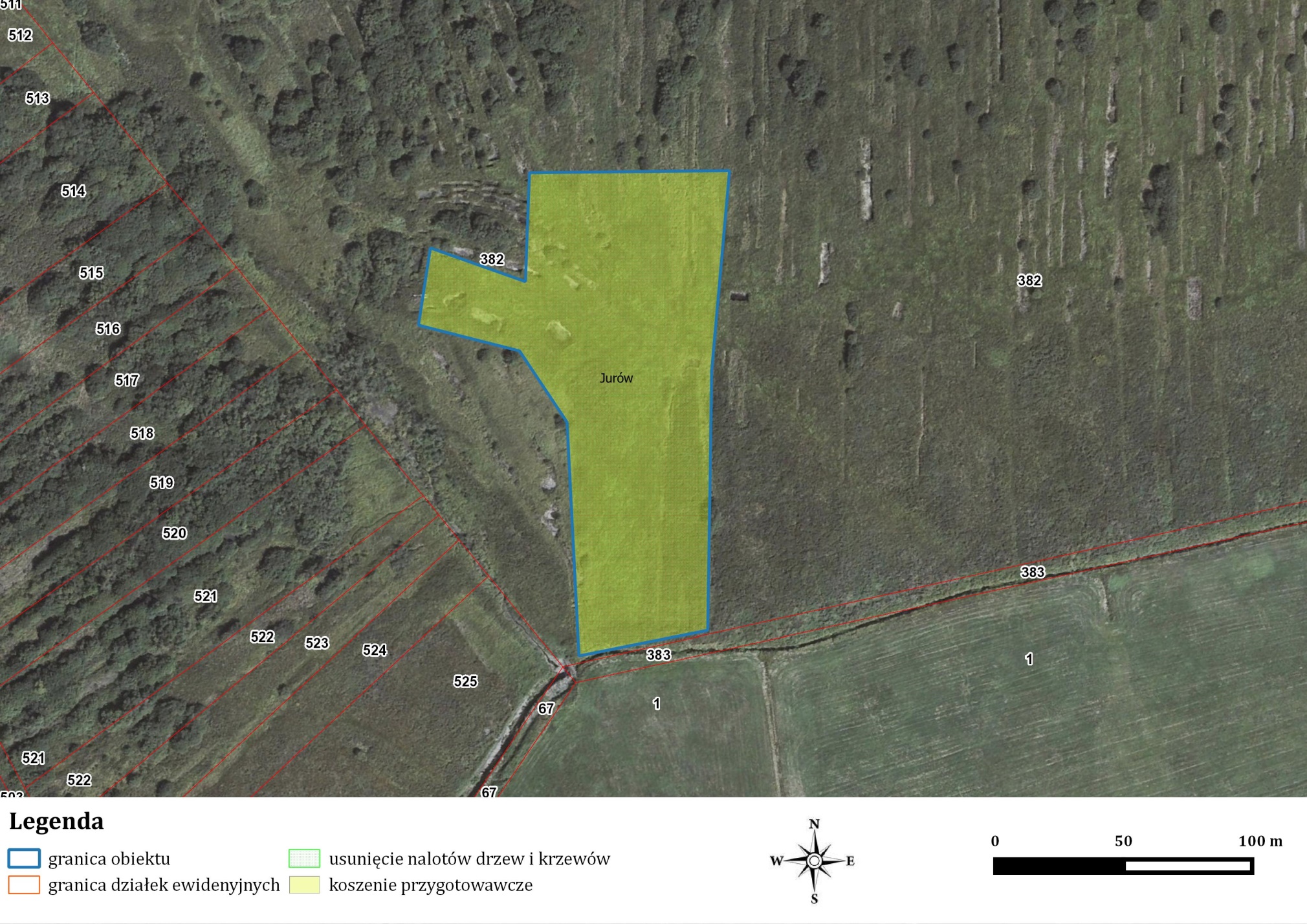 Obszar Natura 2000: Łąki na Szyszłą PLH060042, obiekt: Jurów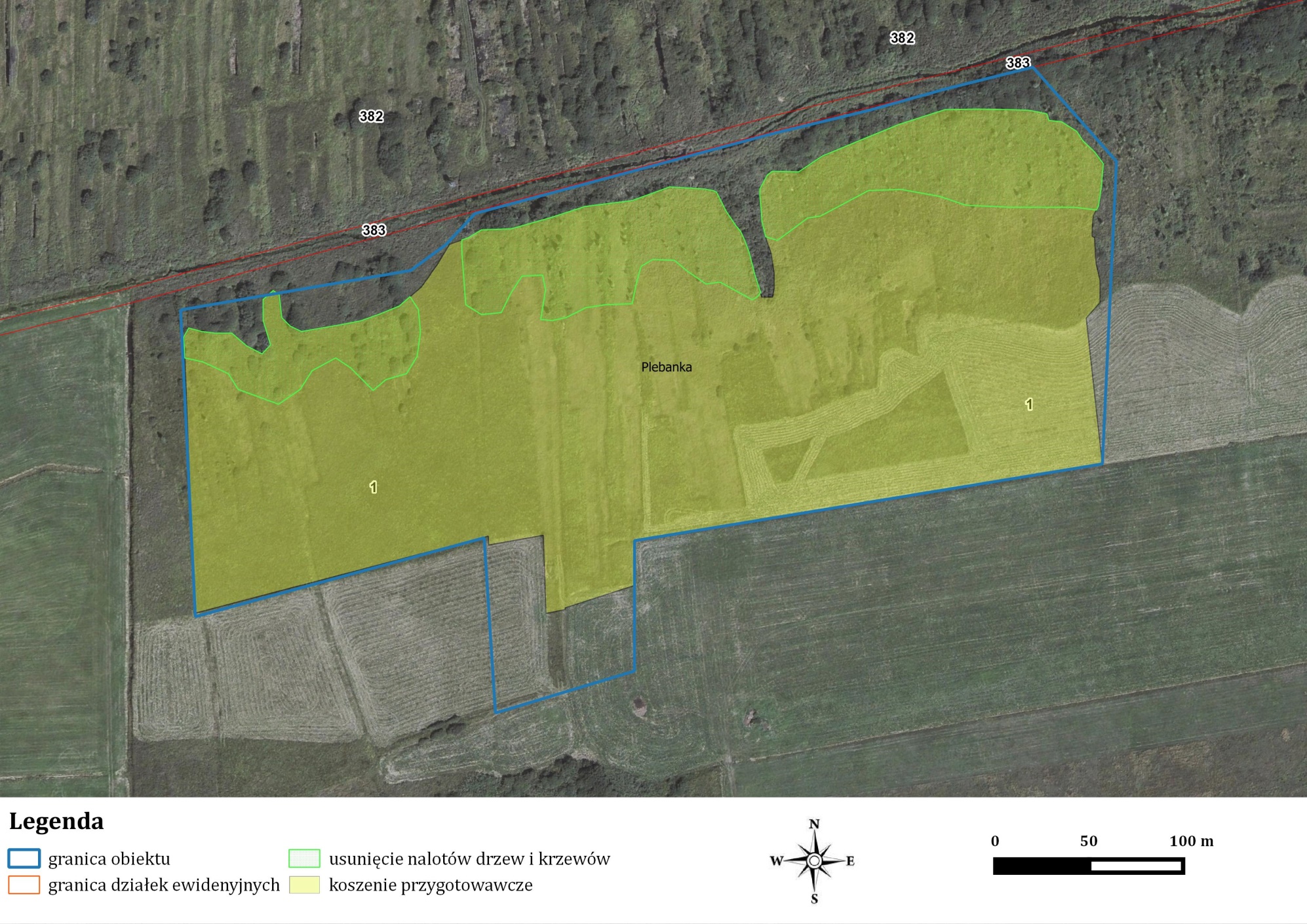 Obszar Natura 2000: Łąki na Szyszłą PLH060042, obiekt: Plebanka